
Department of Counseling & Student Affairs
Clinical Mental Health / Marriage, Couple, & Family
Information and Consent Document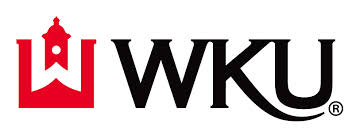 Permission to Videotapea student in the Department of Counseling and Student Affairs at Western Kentucky University, to record the session on tape.I understand the following:My participation is voluntaryMy identity will not be revealedThe tape will be used for training purposes onlyThe professor(s) and/or other trainee(s) who hear (or see) this are bound by ethical code not to discuss the tape outside of the training settingThe student who conducts this session is bound by ethical code not to discuss this tape outside of the training/educational setting. With permission from the student and client(s) listed above, the professor may choose to keep the tape for future training purposes.I release and discharge the Western Kentucky University and the student conducting the session from any liability arising from the taping of the session. I, , hereby grant my permission for,Client’s SignatureDateClient’s Signature DateStudent Counselor’s Signature Date